The Shining Mill GroupA Community of Eco-TA Practitioners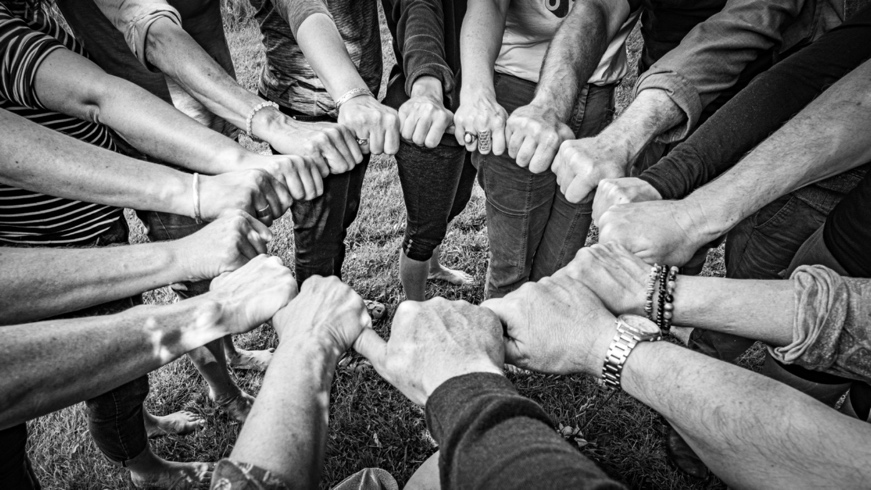 A Seasonal Workshop Cycle2022- 23Shining Cliff Woods Derbyshire & Mill House Farm SuffolkFacilitated by Hayley Marshall and Giles BarrowThese workshops will offer space for practitioners to bring questions, casework and dilemmas arising from ecological practice. The central sessions of each workshop will be built around the interests of group members with the objective of strengthening an expanding Eco-TA expertise and practice.Each workshop will also incorporate theoretical input, especially regarding the connection between ecological practice and TA. This will be an opportunity to develop professional lines of inquiry into TA theory, and in particular the domains of structural analysis, transactional analysis, game analysis and script analysis. We are viewing this as focussed time for scholarship, and will offer exercises, some taught input and facilitated group discussions to support this.Finally, we intend to promote the development of leadership and facilitation skills. We will assume the role of guides offering learning at the implicit level and through offering our ‘lifting the curtain’ sessions, set time aside to teach more explicitly into the skills and approach to this aspect of ecological work.This programme is designed for practitioners already developing outdoor practice.  This is not an introduction to Eco-TA, and it is expected that participants will be familiar with engaging in the natural environment, through ritual, and sensory practices for example, and experienced in being outdoors for extended periods of time.Practical Details Cost £980Deposit of £200 required to book your place  Dates & venuesAutumn WorkshopWednesday 26th October 2pm – 5.30pmThursday 27th October 9.30am – 5.30 pmFriday 28th October 9.30am – 3pmVenue: Mill House, Mill Hill, Earl Soham, SuffolkWinter WorkshopWednesday 14th December 2pm – 5.30pmThursday 15th December 9.30am – 5.30 pmFriday 16th December 9.30am – 3pmVenue: Shining Cliff Woods, Ambergate, Derbyshire Spring WorkshopWednesday 29th March 2pm – 5.30pmThursday 30th March 9.30am – 5.30 pmFriday 31st March 9.30am – 3pm Venue: Mill House, Mill Hill, Earl Soham, SuffolkSummer WorkshopWednesday 28th June 2pm – 5.30pmThursday 29th June 9.30am – 5.30 pmFriday 30th June 9.30am – 3pm Venue:  Shining Cliff Woods, Ambergate, DerbyshireWe ask you for a commitment to attend all datesCamping is available at both sites. At Shining Cliff we have exclusive use of a small hostel too. More details of these facilities and kit list will be sent out on bookingFor all enquiries and to book please email Eleanor atcentrefornaturalreflection@gmail.com